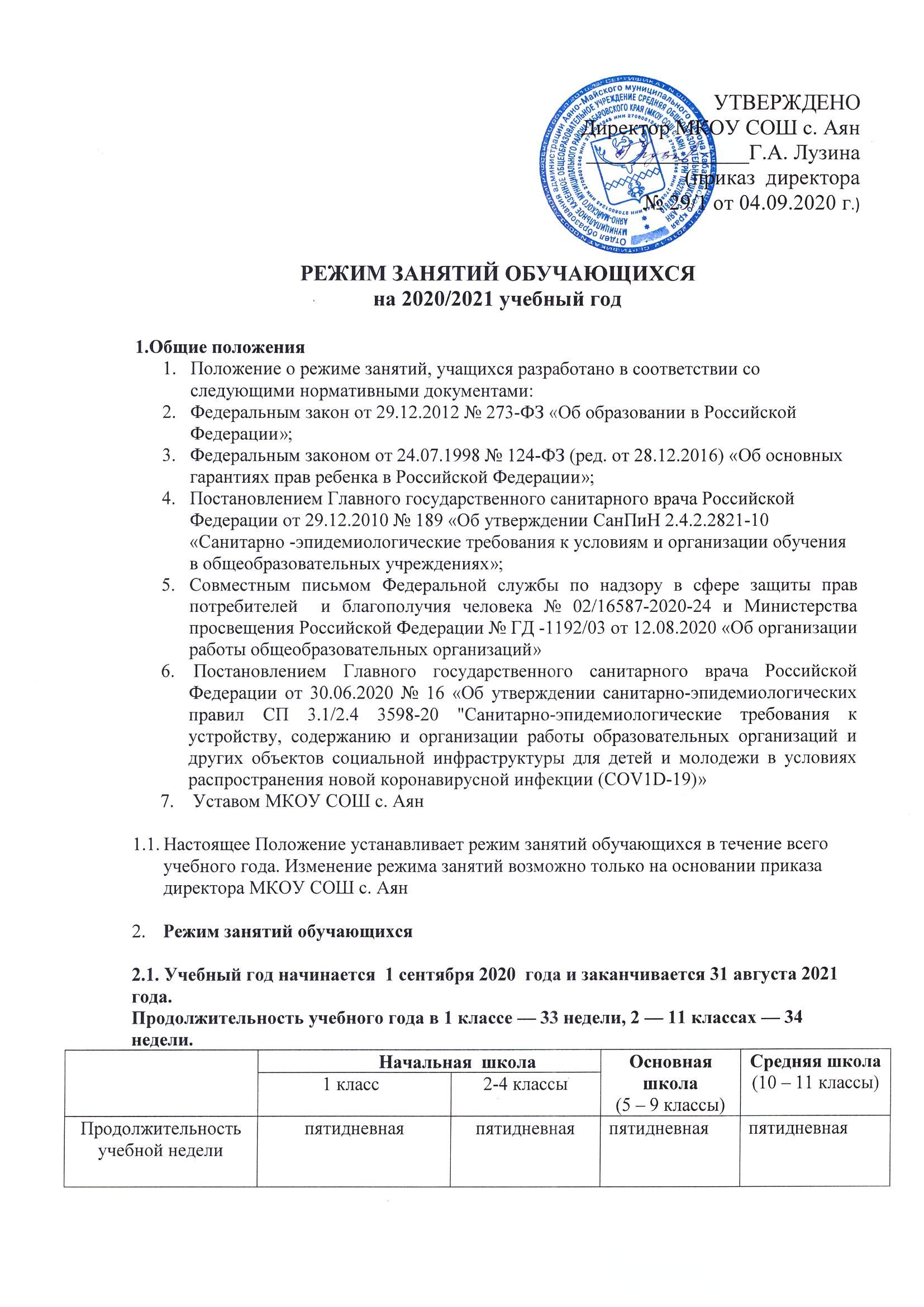 2.2. Учебные занятия в 2020-2021 учебном году во всех классах Муниципального  казенного общеобразовательного учреждения проводятся в первую смену.2.3. Распределение учебных недель в 2020-2021                                                                                                                                                                                                                                                                                                                                 учебном году по четвертям:1 учебная четверть – 8 учебных недель - с 1 сентября по 25 октября 2020 года;2 учебная четверть – 8 учебных недель – с 05 ноября по 27 декабря 2020 года;3 учебная четверть – 10 учебных недель  - с 11 января по 21 марта 2021 года;4 учебная четверть – 8 учебных недель  - с  29 марта  по 28 мая   2021 года2.4. Сроки проведения школьных каникул :• осенние каникулы - 9 календарных дней – с 26 октября по 03 ноября 2020 года                       • зимние каникулы - 14 календарных дней - с 28 декабря 2020 года по 10 января 2021 года • весенние каникулы – 7 календарных дней - с 22 марта по 30  марта  2021 года2.5. В оздоровительных целях и для облегчения процесса адаптации детей к требованиям     образовательного     учреждения     в     1-х     классах     применяется «ступенчатый» метод постепенного наращивания учебной нагрузки:• в первой четверти - 3 урока по 35 минут каждый,• во второй четверти - 4 урока по 35 минут каждый • с третьей четверти - 4 урока по 40 минут каждый и 1 день в неделю –5 уроков за счет урока физической культуры.2.6. Общий объем нагрузки в течение года не превышает: Для обучающихся 2-4 классов – не более 5 уроков;Для обучающихся 5-6 классов – не более 6 уроков;Для обучающихся 7-11классов – не более 7 уроковОбъем домашних заданий (по всем предметам) такой, чтобы затраты времени на его выполнение не превышали (в астрономических часах):Во 2-3 классах – 1,5 ч;В 4-5 классах – 2 ч;В 6-8 классах – 2,5 ч.;В 9-11 классах – до 3,5 ч 2.7. Режим работы образовательной организации:Понедельник – пятница с 08.00 до 21.00В выходные и праздничные дни (установленные законодательством Российской Федерации) МКОУ СОШ с. Аян не работает;На период школьных каникул устанавливается приказом директора особый график работы В соответствии с санитарно-эпидемиологическими нормами и правилами учебные занятия начинаются не ранее 09.00  часов утра. Проведение нулевых уроков не допускается.Начало занятий в 09.00, окончание занятий не позднее  15. 00Продолжительность урока 40 мин2.8. Режим звонков для обучающихся  2-11 классов:для обучающихся 1-4 классов                             для обучающихся 5 - 11 классов  Режим звонков для обучающихся 1 классов:I полугодиеII полугодие2.9. Организация обучения на дому. Обучение на дому может быть организовано по письменному заявлению родителей обучающего на имя директора на основании медицинского заключения. Для обучающихся на дому педагогическим советом и приказом по МКОУ СОШ с. Аян определяется индивидуальный учебный план и расписание занятий. Для организации занятий на дому на основании приказа ОУ определяется расписание занятий и персональный состав педагогических работников, которые будут заниматься с учащимися.2.10. Режим организации внеурочной деятельности.Организация режима внеурочной деятельности в начальной школе. Урочная деятельность: от 4 до 5 уроков в зависимости от расписания уроков. Внеурочная деятельность: - от 1 до 2 занятий в зависимости от общего количества часов внеурочной деятельности и необходимости разгрузки последующих учебных дней. Продолжительность занятий 35 минут (в 1-хклассах ), во  2- 4-х классах  40 минОрганизация режима внеурочной деятельности в 5-9 классахУрочная деятельность: - от 5 до 7 уроков в зависимости от расписания уроков. Внеурочная деятельность: от 1 до 2 занятий в зависимости от общего количества часов внеурочной деятельности и необходимости разгрузки последующих учебных дней. Продолжительность занятий 40 минут..Организация режима внеурочной деятельности в 10 классеУрочная деятельность: - от 5 до 7 уроков в зависимости от расписания уроков. Внеурочная деятельность: от 1 до 2 занятий в зависимости от общего количества часов внеурочной деятельности и необходимости разгрузки последующих учебных дней. Продолжительность занятий 40 минут..2.11. Учебный год в объединениях дополнительного образованияначинается 1 сентября и заканчивается - 28 мая текущего года, включая каникулярное время. Режим функционирования объединений дополнительного образования детей - с 14.50 до 19:00 часов. В воскресные и праздничные дни объединения дополнительного образования детей не работают. Расписание занятий объединения составляется администрацией ОУ по представлению педагогических работников с учетом пожеланий родителей (законных представителей), возрастных особенностей учащихся и установленных санитарно-гигиенических норм.2.12. График питания в столовой.2.13. Режим работы ГПД:        2 классПродолжительностьуроков1,2 четверть -35 мин.3,4 четверть – 40мин.40 минут40 минут40 минутПромежуточная аттестация учащихся-Четвертная, годовая(апрель – май  2021 г.)Четвертная, годовая(апрель – май  2021 г.)8 класс – переводной экзамен (по выбору) – май 2021 г.Полугодовая, годовая(апрель – май 2021 г.)10 класс – переводной экзамен (по выбору) – май 2021 г.Государственная итоговая аттестацияОГЭ 9 класс по графику Минпроса РФЕГЭ 11 класс по графику Минпроса РФI поток – обучающиеся  1, 2  классовI поток – обучающиеся  1, 2  классовI поток – обучающиеся  1, 2  классовII поток – обучающиеся 3, 4 классовII поток – обучающиеся 3, 4 классовII поток – обучающиеся 3, 4 классовВход № 2 (внутренний)  :                                               1класс: 8.45 - 8.50Вход № 2 ( внутренний ) :                                               2 класс: 8.35 - 8.45 Вход № 2 (внутренний)  :                                               1класс: 8.45 - 8.50Вход № 2 ( внутренний ) :                                               2 класс: 8.35 - 8.45 Вход № 2 (внутренний)  :                                               1класс: 8.45 - 8.50Вход № 2 ( внутренний ) :                                               2 класс: 8.35 - 8.45 Вход № 2 (внутренний )  :                                                3 класс: 8.50 – 8.55Вход № 2 ( внутренний ) :                                                   4 класс: 8.55 – 9.00Вход № 2 (внутренний )  :                                                3 класс: 8.50 – 8.55Вход № 2 ( внутренний ) :                                                   4 класс: 8.55 – 9.00Вход № 2 (внутренний )  :                                                3 класс: 8.50 – 8.55Вход № 2 ( внутренний ) :                                                   4 класс: 8.55 – 9.00УрокиУрокиПеременыУрокиУрокиПеремены19.00 - 9.409.40 - 9.5019.00 - 9.409.40 - 9.5029.50 – 10.3010.30 – 10.4529.50 – 10.3010.30 – 10.45310.45 - 11.2511.25– 11.40310.45 - 11.2511.25– 11.40411.40– 12.4012.20 - 12.30411.40– 12.4012.20 - 12.30512.30- 13.10512.30- 13.10I поток – обучающиеся 8, 9, 10, 11  классовI поток – обучающиеся 8, 9, 10, 11  классовI поток – обучающиеся 8, 9, 10, 11  классовII поток – обучающиеся  5, 6, 7 классовII поток – обучающиеся  5, 6, 7 классовII поток – обучающиеся  5, 6, 7 классовВход № 1 ( центральный )  :                                          8 класс: 8.35-8.45Вход № 1 (центральный):  10 класс: 8.45-8.55 11 класс : 8.55 – 9.00Вход № 3 ( внутренний ):  9а, 10 класс: 8.45-8.55Вход № 1 ( центральный )  :                                          8 класс: 8.35-8.45Вход № 1 (центральный):  10 класс: 8.45-8.55 11 класс : 8.55 – 9.00Вход № 3 ( внутренний ):  9а, 10 класс: 8.45-8.55Вход № 1 ( центральный )  :                                          8 класс: 8.35-8.45Вход № 1 (центральный):  10 класс: 8.45-8.55 11 класс : 8.55 – 9.00Вход № 3 ( внутренний ):  9а, 10 класс: 8.45-8.55Вход № 1 ( центральный ):                                                       5 – 6  класс: 8.30 – 8.35Вход № 1 (центральный ): 7 класс: 8.35-8.45                                     Вход № 1 ( центральный ):                                                       5 – 6  класс: 8.30 – 8.35Вход № 1 (центральный ): 7 класс: 8.35-8.45                                     Вход № 1 ( центральный ):                                                       5 – 6  класс: 8.30 – 8.35Вход № 1 (центральный ): 7 класс: 8.35-8.45                                     УрокиУрокиПеременыУрокиУрокиПеремены19.00 - 9.409.40 - 9.5019.00 - 9.409.40 - 9.5029.50 – 10.3010.30 – 10.4529.50 – 10.3010.30 – 10.45310.45 - 11.2511.25– 11.40310.45 - 11.2511.25– 11.40411.40– 12.4012.20 - 12.30411.40– 12.4012.20 - 12.30512.30- 13.1013.10 – 13.30512.30- 13.1013.10 – 13.30613.30- 14.1014.10– 14.20613.30- 14.1014.10– 14.20714.20 – 15.00714.20 – 15.00Вход № 2 (внутренний)  :   8.45 – 8.55Вход № 2 (внутренний)  :   8.45 – 8.55Вход № 2 (внутренний)  :   8.45 – 8.55УрокиУрокиПеремены19.00 - 9.359.35 - 9.50 29.50 – 10.25динамическая пауза10.25 – 11.05311.05 – 11.4011.40 – 11.50411.50– 12.25Вход № 1 (центральный)  :   8.45 – 8.55Вход № 1 (центральный)  :   8.45 – 8.55Вход № 1 (центральный)  :   8.45 – 8.55УрокиУрокиПеремены19.00 - 9.409.40 - 9.55 29.55 – 10.3510.35 - 10.55 дин. пауза310.55-11.3511.35-11.55  дин. пауза411.55 – 12.3512.35 - 12.505 (один день в неделю)12.50– 13.30КлассВремя19.35-9.502 - 410.40-10.555 - 810.00-10.109 - 1110.55-11.10Обед 13.10 – 13.3013:00- 13:30  Обед 13:30-14:50  Спортивный час, подвижные игры14:50-15:50  Самоподготовка15.50-17.0017.00 – 17.5017.50 – 18.00 Работа по плану ГПДПодвижные игры на воздухе, прогулкаУход детей домой